Using growth mindset to support school improvement planning and the collection and use of data?HGIOS 4.0 Quality Indicators:Leadership and management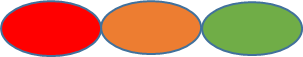 Self-evaluation, leading learning, leading change, leading & managing staff, managing resources to promote equityGrowth mindset supports leadership of learning and positive, realistic self-evaluation.Learning provisionSafeguarding & child protection, curriculum, teaching, learning, assessment, personalised support, family learning, transitions, partnerships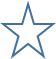 Growth mindset suggests personal targets and meaningful assessment.Successes and achievements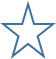 Ensuring wellbeing, equality and inclusion, raising attainment and achievement, increasing creativity and employability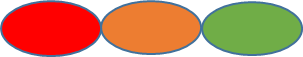 Growth mindset raises achievement and attainment by developing positive, challenging learning environments. The context of your school or curriculum area:What are the challenges in your school?AttainmentEthosEngagementDeprivationPerceptionRisks and challengesSuperficial knowledge of the principles of growth mindsetWhat are the key principles?There are two mindsets – fixed and growthWe must accept and reflect upon both success and failurePraise must be honest & learners should be labelled positivelyChallenge is important & confidence isn’t everythingEffort is crucial and must be recognisedJudgement should be suspended – teach, don’t judgeDescribe behaviours, not peopleGiving good feedback and asking for specific changeSharing information about how the brain worksIdentification of inspiring role models & acceptance that learning is everyone’s responsibilityPerception that growth mindset is a bolt-on methodologyBuild staff knowledge of key aspects of growth mindset and facilitate access to resourcesCommunication and cooperation with pupils, parents and staffCommunicating limitations of summative assessment and importance of formative assessment.Sharing weekly message with parents and pupilsParental Interactions at parents’ evening Encouraging parents to build dialogue with schoolEmpowering staff to communicate directly with parentsUtilise tutor periods, registration, and assemblies to communicate Facilitate curricular delivery of growth mindsetLinks to national context/ prioritiesSignificant aspects of learningProfessional dialogueProgress  and achievementBreadth, challenge & applicationMonitoring and tracking progressNational improvement frameworkPerformance informationTeacher professionalismParental engagementAssessment of children’s progressExcellence through raising attainmentIncreased equityGIRFECChildren nurtured using a structured and child centred approach.Increased achievement and attainmentYoung people included in their learning decisions and reflecting on their progressDeveloping the Young WorkforceMaking progress in learning, life and workTaking responsibility for personal progressEnhanced work experience and access to mentors and role modelsChanged perceptions of work related learningInformed curriculum planningClosing the Equity Gap and the Scottish Attainment ChallengeTackling the attainment gapChallenging everyoneFocusing efforts on reducing the impact of deprivationOvercoming fixed mindsets in all of our communitiesFurther informationA detailed overview and additional resources to support implementation of a Growth Mindset are available at: www.winningscotlandfoundation.orgThe following texts may be useful starting points to access more detailed information:Carol Dweck (2012) Mindset: How You Can Fulfil Your PotentialCarol Craig (2007) Creating Confidence: A Handbook for Professionals Working with Young PeopleBarry Hymer (2014) Growth Mindset PocketbookMary Cay Ricci (2013) Mindsets in The Classroom: Building a Culture of SuccessDaniel Coyle (2009) The Talent Code: Greatness Isn’t Born, It’s GrownMalcolm Gladwell (2008) Outliers: The Story of Success